Faculté des sciences économiques, commerciales et des sciences de gestion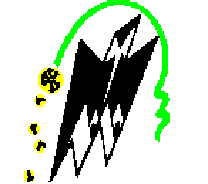 Faculté des sciences économiques, commerciales et des sciences de gestionFaculté des sciences économiques, commerciales et des sciences de gestionFaculté des sciences économiques, commerciales et des sciences de gestionFaculté des sciences économiques, commerciales et des sciences de gestionDépartement des sciences Financières et ComptabilitéAnnée universitaire 2023/2024Département des sciences Financières et ComptabilitéAnnée universitaire 2023/2024Département des sciences Financières et ComptabilitéAnnée universitaire 2023/2024Département des sciences Financières et ComptabilitéAnnée universitaire 2023/2024Département des sciences Financières et ComptabilitéAnnée universitaire 2023/2024PLANNING DES EXAMENS DETTES SEMESTRE 03DEUXIEME ANNEE SCIENCES FINANCIERES (SESSION 02)PLANNING DES EXAMENS DETTES SEMESTRE 03DEUXIEME ANNEE SCIENCES FINANCIERES (SESSION 02)PLANNING DES EXAMENS DETTES SEMESTRE 03DEUXIEME ANNEE SCIENCES FINANCIERES (SESSION 02)PLANNING DES EXAMENS DETTES SEMESTRE 03DEUXIEME ANNEE SCIENCES FINANCIERES (SESSION 02)PLANNING DES EXAMENS DETTES SEMESTRE 03DEUXIEME ANNEE SCIENCES FINANCIERES (SESSION 02)JourHoraireMatièreLieux Lieux Jeudi  20  Juin  202409h00Finance d’entrepriseSalle des doctorants SFCJeudi  20  Juin  202410h30Statistique 03Salle des doctorants SFCDimanche  24  Juin  202410h30E.M.M.CSalle des doctorants SFCLundi  25  Juin  202410h30Comptabilité analytiqueSalle des doctorants SFCMardi 26  Juin  202410h30Gestion d’entrepriseSalle des doctorants SFCMercredi  27  Juin  202410h30Maths financières Salle des doctorants SFCJeudi 27  Juin  202410h30Macroéconomie 01Salle des doctorants SFCDimanche  30  Juin  202410h30Méthodologie 02Salle des doctorants SFC